Приобретение и установка пожарной емкости в д.Куневичи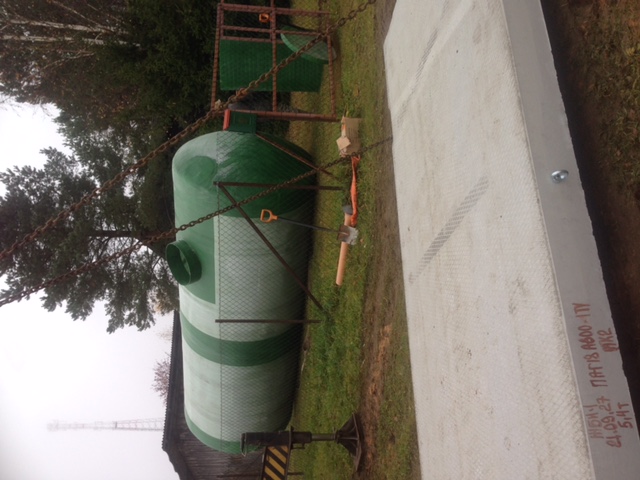 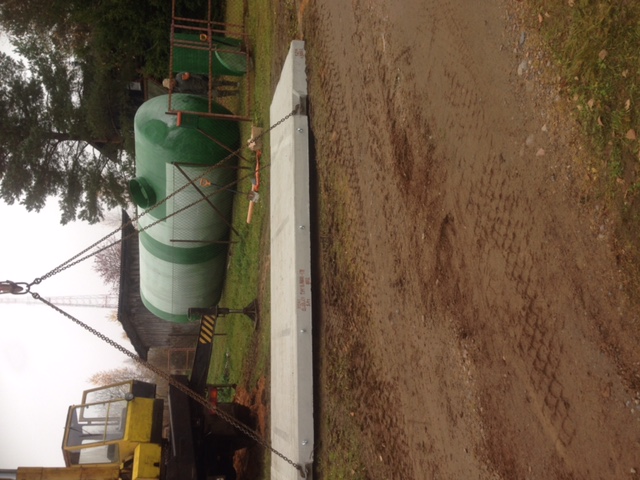 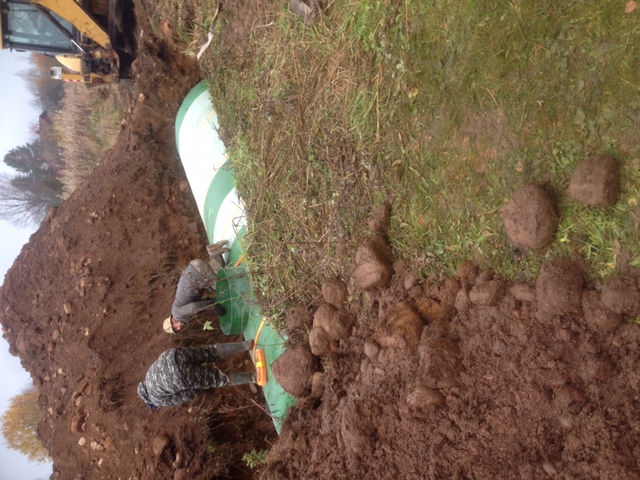 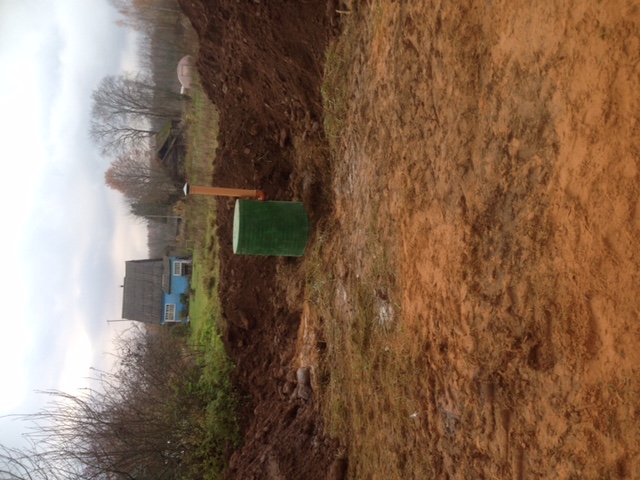 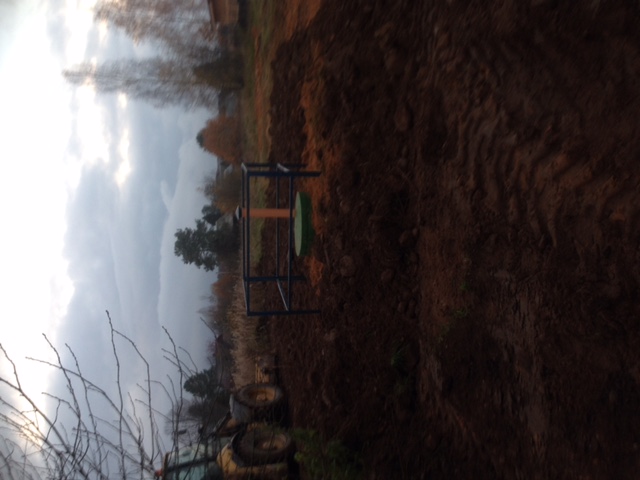 